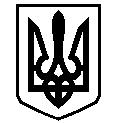 У К Р А Ї Н АВАСИЛІВСЬКА МІСЬКА РАДАЗАПОРІЗЬКОЇ ОБЛАСТІВИКОНАВЧИЙ КОМІТЕТ Р І Ш Е Н Н Я 29 вересня  2016                                                                                                       № 117Про недопущення занесення збудникаафриканської чуми свиней на територіюм. Василівка	Керуючись ст.33 Закону України «Про місцеве самоврядування в Україні», Законом України «Про забезпечення санітарного та епідемічного благополуччя населення» та розглянувши  лист Василівської районної Державної лікарні ветеринарної медицини Запорізької області від 16.09.2016 № 01-09/131 щодо розгляду питань на засіданнях виконавчих комітетах виконавчий комітет Василівської міської ради В И Р І Ш И В:Інформацію  представників ТОВ «Бекон Січ», ФОП Мезенцова Г.В., ВСП «Василівський коледж Таврійського Державного агротехнологічного університету»,  щодо недопущення занесення збудника африканської чуми свиней, прийняти до відома.Рекомендувати ТОВ «Бекон Січ», ФОП Мезенцову Г.В.  допускати завезення живих свиней, м’яса, кормів та кормових добавок лише за наявністю супровідних  ветеринарних документів.3. Директору  ПРАТ «Агропромислова компанія» Поповій В.М. мати резерв паливно – мастильних матеріалів, деззасобу, спецодягу в разі виникнення надзвичайної ситуації щодо африканської чуми свиней.4. Рекомендувати Василівській районній Державній лікарні ветеринарної медицини Запорізької області надати Василівській міській раді інформаційні матеріали з питання запобігання занесення збудника африканської чуми свиней, для розповсюдження їх на території міста Василівка.5. Василівській міській раді:5.1. Забезпечити мінімальний резерв паливно-мастильних матеріалів для ліквідації можливих наслідків надзвичайних ситуацій. 5.2. Щокварталу проводити роз’яснювальну роботу щодо загрози африканської чуми свиней через веб сайт, засоби масової інформації, депутатів Василівської міської ради.5.3.  Проводити один раз в півроку облік поголів’я свиней на території м. Василівка.5.4. Комісії по упорядкуванню стихійної торгівлі в м.Василівка під час щотижневих рейдів особливу увагу звертати на недопущення  торгівлі продуктами тваринного походження у невстановлених місцях  та стихійних ринках. 5.5. Визначити місця для можливого знищення поголів’я свиней населення. 5.6. Визначити Фісуна О.В. - провідного спеціаліста з благоустрою та охорони навколишнього середовища відділу комунального господарства та містобудування виконавчого апарату міської ради відповідальною особою  за роботою щодо попередження африканської чуми свиней на території м. Василівка. 6. Контроль за виконанням даного рішення покласти на  заступника міського голови з питань діяльності виконавчих органів ради, начальника відділу комунального господарства та містобудування  Борисенка Ю.Л.Міський голова                                                                                                                 Л.М. Цибульняк                                                                                                 